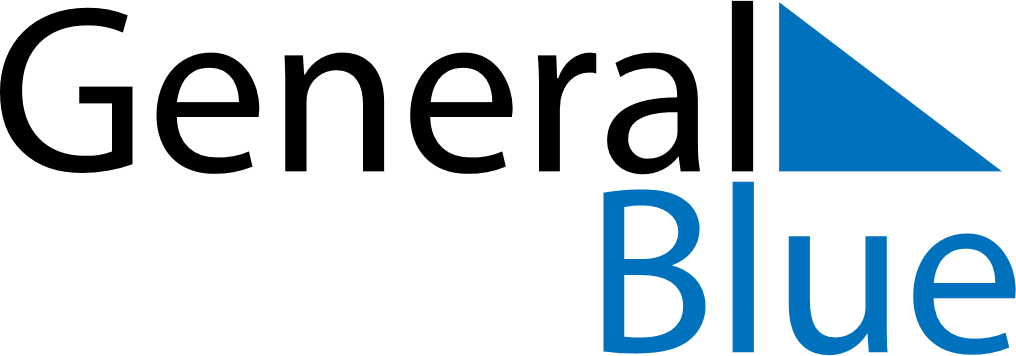 February 2026February 2026February 2026UgandaUgandaMondayTuesdayWednesdayThursdayFridaySaturdaySunday12345678910111213141516171819202122Archbishop Janan Luwum DayAsh Wednesday232425262728